Beroepsproduct 6 Vakbondsleden wervenJe hebt gezien dat de arbeidersklasse in Nederland werd achtergesteld en in slechte omstandigheden moest wonen en werken tegen een laag loon, terwijl hun werkgevers steeds rijker werden. Je hebt ook gezien hoe ze zich organiseerden in vakbonden en vakcentrales om hun positie te verbeteren en welke successen ze daarbij hebben behaald.De opdrachtJe bent lid van een vakbond (kies zelf uit welke vakbond) voor mensen die hetzelfde beroep hebben als jij. Je wilt je collega’s ervan overtuigen dat ook zij lid moeten worden van die vakbond. Maak hiervoor samen met 1 medestudent een folder.Leg vooral uit wat de vakbond voor je kan doen als werknemer en waarom het de moeite waard is om offers te brengen. Je moet immers een deel van je loon uitgeven aan contributie voor de vakbond. Wat krijg je daarvoor terug?TipKijk voor het maken van de tekst van de folder ook eens naar de tekst “Geschiedenis van de vakbonden in Nederland” op www.isgeschiedenis.nl .Hoe maak je de folder?Bepaal bij welke vakbond je bent aangeslotenBepaal eerst welke boodschap je wilt vertellenBedenk wat de doelgroep van je folder isGa op zoek naar informatie die gericht is op jouw doelgroep en zoek hier beeldmateriaal bij dat de informatie ondersteuntVerdeel de informatie over verschillende delen van je folderWerk de verschillende delen uit en zorg dat tekst en beeld in balans zijnZorg ervoor dat de tekst in de folder in goed Nederlands geschreven isKijk goed of de vorm van de folder past bij de inhoud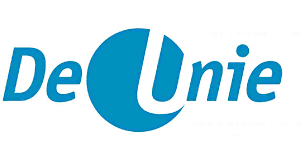 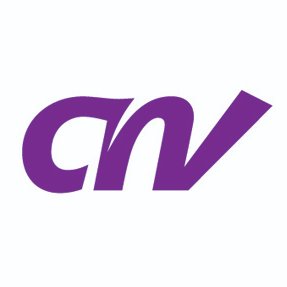 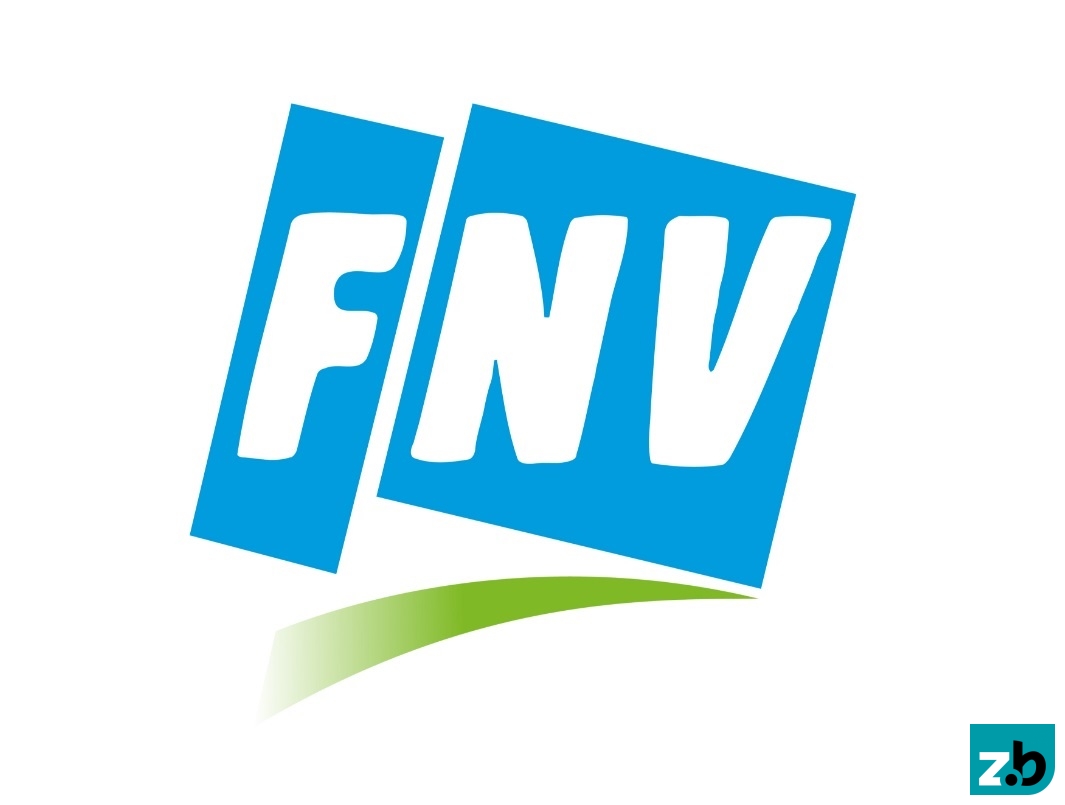 